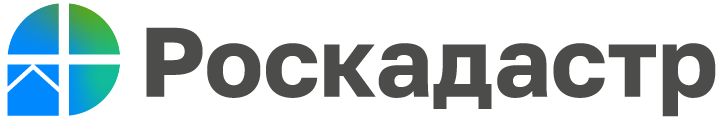 Кадастровая палата по Волгоградской области предоставляет сведения из государственного фонда данныхВ целях реализации положений статьи 24 Федерального закона от 18.06.2001 № 78-ФЗ «О землеустройстве» и части 1 статьи 4 Федерального закона от 30.12.2021 № 448-ФЗ «О публично-правовой компании «Роскадастр» с 1 декабря 2022 полномочия по приему и выдаче материалов государственного фонда данных, полученных в результате проведения землеустройства (ГФДЗ) осуществляет Кадастровая палата по Волгоградской области. Для получения материалов, хранящихся в ГФДЗ, заинтересованным лицам необходимо обращаться с заявлением установленной формы (в соответствии с требованиями приказа Минэкономразвития РФ от 14.11.2006 № 376 "Об утверждении Административного регламента Федерального агентства кадастра объектов недвижимости по предоставлению государственной услуги "Ведение государственного фонда данных, полученных в результате проведения землеустройства») в Кадастровую палату по Волгоградской области по адресу: ул. Тимирязева, 9, г. Волгоград, 400002, или в территориальные подразделения по месту расположения архивов ГФДЗ.Контактный телефон: +7 (8442) 60 24 60.График работы:Понедельник – четверг с 8:00 до 17:00Пятница с 08:00 до 15:45Перерыв с 12:00 до 12:48Выходной день – суббота, воскресеньеС уважением, Голикова Евгения Валерьевна, специалист по взаимодействию со СМИ Роскадастра по Волгоградской областиTel: 8 (8442) 60-24-40 (2307)e-mail: ekz_34@mail.ruМы ВКонтакте, Одноклассники, Телеграм